Documentos que se deben de adjuntar para autorización:1.- Programación del curso2.- Manual del alumno2.- Guía didáctica de cada tema 3.- Currículo profesores 4.-Titulaciones académicas o Autorizaciones de los profesores propuestos, al Órgano administrativo competente a obtener/ceder, de forma electrónica o por otros medios, a esta Administración Pública, otras Administraciones o Entes, de acuerdo con el artículo 6 b) de  11/2007, de 22 de junio de Acceso Electrónico de los Ciudadanos a los Servicios Públicos, en concreto los datos personales relacionados con la Titulación académica del profesorado5.- Certificación de experiencia docente o profesional6.- Datos de la instalación en donde se va a impartir7.- Datos de la instalación que se va a visitar 8.- Resguardo del pago de  por Emisión de Informe Sanitario 9.- Batería de preguntas tipo test con 4 posibles respuestas con al menos 10 preguntas y dos supuestos prácticos,  de cada tema del curso con sus correspondientes respuestas y soluciones.10.- Al menos diez modelos de examen con 25 preguntas tipo test con las respuestas correctas marcadas, y diez supuestos prácticos  con sus respectivas respuestas.11.- Normas de la convocatoria de examen._______________________________, _______de_______________________________de_________________El Director/a Firma:___________________________________________DOCUMENTO DE AUTORIZACIÓN DE LOS PROFESORES PROPUESTOS AL ORGANO ADMINISTRATIVO COMPETENTE(Cada profesor debe cumplimentar y firmar un documento de autorización)Según el artículo 28 de la Ley 39/2015, de 1 de octubre, del Procedimiento Administrativo Común de las Administraciones Públicas, se entiende otorgado el consentimiento para que el órgano administrativo competente consulte de forma electrónica o por otros medios, a esta Administración Pública, otras Administraciones o Entes, los datos personales relacionados a continuación, necesarios para la resolución de este procedimiento: títulos universitarios, títulos no universitarios.En caso contrario, en el que NO otorgue el consentimiento para la consulta, marque las siguientes casillas:□ No Autorizo al órgano administrativo para que se consulten de los datos de títulos universitarios□ No Autorizo al órgano administrativo para que se consulten de los datos de títulos no universitariosEN EL CASO DE NO CONCEDER AUTORIZACIÓN A LA ADMINISTRACIÓN, QUEDO OBLIGADO A APORTAR PERSONALMENTE LOS DATOS/DOCUMENTOS RELATIVOS AL PROCEDIMIENTO JUNTO A ESTA SOLICITUD.Firma del profesor:___________________________________________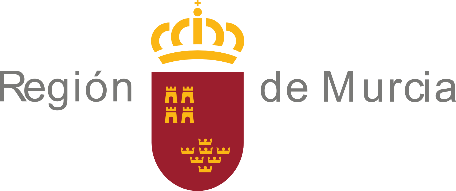 Consejería de Salud Dirección General de Salud Pública y AdiccionesTeléfonos de Información:012 desde la Región de Murcia968 362 000Consejería de Salud Dirección General de Salud Pública y AdiccionesTeléfonos de Información:012 desde la Región de Murcia968 362 000Consejería de Salud Dirección General de Salud Pública y AdiccionesTeléfonos de Información:012 desde la Región de Murcia968 362 000Consejería de Salud Dirección General de Salud Pública y AdiccionesTeléfonos de Información:012 desde la Región de Murcia968 362 000PROCEDIMIENTO: 6305Solicitud de autorización de entidad para impartir cursos Mantenimiento higiénico-sanitario de instalaciones con riesgo de legionelosis (Obtención de carné)  Mantenimiento higiénico-sanitario de instalaciones con riesgo de legionelosis (Actualización de conocimientos)PROCEDIMIENTO: 6305Solicitud de autorización de entidad para impartir cursos Mantenimiento higiénico-sanitario de instalaciones con riesgo de legionelosis (Obtención de carné)  Mantenimiento higiénico-sanitario de instalaciones con riesgo de legionelosis (Actualización de conocimientos)PROCEDIMIENTO: 6305Solicitud de autorización de entidad para impartir cursos Mantenimiento higiénico-sanitario de instalaciones con riesgo de legionelosis (Obtención de carné)  Mantenimiento higiénico-sanitario de instalaciones con riesgo de legionelosis (Actualización de conocimientos)PROCEDIMIENTO: 6305Solicitud de autorización de entidad para impartir cursos Mantenimiento higiénico-sanitario de instalaciones con riesgo de legionelosis (Obtención de carné)  Mantenimiento higiénico-sanitario de instalaciones con riesgo de legionelosis (Actualización de conocimientos)PROCEDIMIENTO: 6305Solicitud de autorización de entidad para impartir cursos Mantenimiento higiénico-sanitario de instalaciones con riesgo de legionelosis (Obtención de carné)  Mantenimiento higiénico-sanitario de instalaciones con riesgo de legionelosis (Actualización de conocimientos)PROCEDIMIENTO: 6305Solicitud de autorización de entidad para impartir cursos Mantenimiento higiénico-sanitario de instalaciones con riesgo de legionelosis (Obtención de carné)  Mantenimiento higiénico-sanitario de instalaciones con riesgo de legionelosis (Actualización de conocimientos)PROCEDIMIENTO: 6305Solicitud de autorización de entidad para impartir cursos Mantenimiento higiénico-sanitario de instalaciones con riesgo de legionelosis (Obtención de carné)  Mantenimiento higiénico-sanitario de instalaciones con riesgo de legionelosis (Actualización de conocimientos)11DATOS DE LA ENTIDAD FORMADORA DATOS DE LA ENTIDAD FORMADORA DATOS DE LA ENTIDAD FORMADORA DATOS DE LA ENTIDAD FORMADORA DATOS DE LA ENTIDAD FORMADORA DATOS DE LA ENTIDAD FORMADORA DATOS DE LA ENTIDAD FORMADORA DATOS DE LA ENTIDAD FORMADORA DATOS DE LA ENTIDAD FORMADORA RAZÓN SOCIALRAZÓN SOCIALRAZÓN SOCIALRAZÓN SOCIALRAZÓN SOCIALRAZÓN SOCIALRAZÓN SOCIALRAZÓN SOCIALNIF/NIE/CIFNIF/NIE/CIFNIF/NIE/CIFDOMICILIO (CALLE/PLAZA, NÚMERO, PISO Y PUERTA)DOMICILIO (CALLE/PLAZA, NÚMERO, PISO Y PUERTA)DOMICILIO (CALLE/PLAZA, NÚMERO, PISO Y PUERTA)DOMICILIO (CALLE/PLAZA, NÚMERO, PISO Y PUERTA)DOMICILIO (CALLE/PLAZA, NÚMERO, PISO Y PUERTA)DOMICILIO (CALLE/PLAZA, NÚMERO, PISO Y PUERTA)C. POSTALLOCALIDAD     LOCALIDAD     LOCALIDAD     PROVINCIATELÉFONO FIJOTELÉFONO FIJOTELÉFONO FIJOTELÉFONO MÓVIL TELÉFONO MÓVIL CORREO ELECTRÓNICOCORREO ELECTRÓNICOCORREO ELECTRÓNICOCORREO ELECTRÓNICO222DATOS DIRECTOR/A DEL CURSODATOS DIRECTOR/A DEL CURSODATOS DIRECTOR/A DEL CURSODATOS DIRECTOR/A DEL CURSONOMBRE NOMBRE APELLIDOS APELLIDOS APELLIDOS APELLIDOS NIFNIFTELÉFONO TELÉFONO CORREO ELECTRÓNICOCORREO ELECTRÓNICOCORREO ELECTRÓNICOCORREO ELECTRÓNICO33EXPOSICIÓNEXPOSICIÓNEXPOSICIÓNEXPOSICIÓNEXPOSICIÓNEXPOSICIÓNEXPOSICIÓNEXPOSICIÓNEXPOSICIÓNEn cumplimiento del Artículo 69 de la  Ley 39/2015, de 1 de octubre,  del Procedimiento Administrativo Común,SOLICITO autorización para impartir los mencionados cursos. DECLARA: Que en la organización de los mismos se estará en lo dispuesto en la normativa vigente y se seguirán las Normas de Calidad establecidas por la  Dirección General de Salud  Pública y Adicciones para cursos en materia de sanidad ambiental.Que se cumplen los requisitos establecidos en la normativa vigente, y que dispongo de los documentos que así lo acreditan.En cumplimiento del Artículo 69 de la  Ley 39/2015, de 1 de octubre,  del Procedimiento Administrativo Común,SOLICITO autorización para impartir los mencionados cursos. DECLARA: Que en la organización de los mismos se estará en lo dispuesto en la normativa vigente y se seguirán las Normas de Calidad establecidas por la  Dirección General de Salud  Pública y Adicciones para cursos en materia de sanidad ambiental.Que se cumplen los requisitos establecidos en la normativa vigente, y que dispongo de los documentos que así lo acreditan.En cumplimiento del Artículo 69 de la  Ley 39/2015, de 1 de octubre,  del Procedimiento Administrativo Común,SOLICITO autorización para impartir los mencionados cursos. DECLARA: Que en la organización de los mismos se estará en lo dispuesto en la normativa vigente y se seguirán las Normas de Calidad establecidas por la  Dirección General de Salud  Pública y Adicciones para cursos en materia de sanidad ambiental.Que se cumplen los requisitos establecidos en la normativa vigente, y que dispongo de los documentos que así lo acreditan.En cumplimiento del Artículo 69 de la  Ley 39/2015, de 1 de octubre,  del Procedimiento Administrativo Común,SOLICITO autorización para impartir los mencionados cursos. DECLARA: Que en la organización de los mismos se estará en lo dispuesto en la normativa vigente y se seguirán las Normas de Calidad establecidas por la  Dirección General de Salud  Pública y Adicciones para cursos en materia de sanidad ambiental.Que se cumplen los requisitos establecidos en la normativa vigente, y que dispongo de los documentos que así lo acreditan.En cumplimiento del Artículo 69 de la  Ley 39/2015, de 1 de octubre,  del Procedimiento Administrativo Común,SOLICITO autorización para impartir los mencionados cursos. DECLARA: Que en la organización de los mismos se estará en lo dispuesto en la normativa vigente y se seguirán las Normas de Calidad establecidas por la  Dirección General de Salud  Pública y Adicciones para cursos en materia de sanidad ambiental.Que se cumplen los requisitos establecidos en la normativa vigente, y que dispongo de los documentos que así lo acreditan.En cumplimiento del Artículo 69 de la  Ley 39/2015, de 1 de octubre,  del Procedimiento Administrativo Común,SOLICITO autorización para impartir los mencionados cursos. DECLARA: Que en la organización de los mismos se estará en lo dispuesto en la normativa vigente y se seguirán las Normas de Calidad establecidas por la  Dirección General de Salud  Pública y Adicciones para cursos en materia de sanidad ambiental.Que se cumplen los requisitos establecidos en la normativa vigente, y que dispongo de los documentos que así lo acreditan.En cumplimiento del Artículo 69 de la  Ley 39/2015, de 1 de octubre,  del Procedimiento Administrativo Común,SOLICITO autorización para impartir los mencionados cursos. DECLARA: Que en la organización de los mismos se estará en lo dispuesto en la normativa vigente y se seguirán las Normas de Calidad establecidas por la  Dirección General de Salud  Pública y Adicciones para cursos en materia de sanidad ambiental.Que se cumplen los requisitos establecidos en la normativa vigente, y que dispongo de los documentos que así lo acreditan.En cumplimiento del Artículo 69 de la  Ley 39/2015, de 1 de octubre,  del Procedimiento Administrativo Común,SOLICITO autorización para impartir los mencionados cursos. DECLARA: Que en la organización de los mismos se estará en lo dispuesto en la normativa vigente y se seguirán las Normas de Calidad establecidas por la  Dirección General de Salud  Pública y Adicciones para cursos en materia de sanidad ambiental.Que se cumplen los requisitos establecidos en la normativa vigente, y que dispongo de los documentos que así lo acreditan.En cumplimiento del Artículo 69 de la  Ley 39/2015, de 1 de octubre,  del Procedimiento Administrativo Común,SOLICITO autorización para impartir los mencionados cursos. DECLARA: Que en la organización de los mismos se estará en lo dispuesto en la normativa vigente y se seguirán las Normas de Calidad establecidas por la  Dirección General de Salud  Pública y Adicciones para cursos en materia de sanidad ambiental.Que se cumplen los requisitos establecidos en la normativa vigente, y que dispongo de los documentos que así lo acreditan.En cumplimiento del Artículo 69 de la  Ley 39/2015, de 1 de octubre,  del Procedimiento Administrativo Común,SOLICITO autorización para impartir los mencionados cursos. DECLARA: Que en la organización de los mismos se estará en lo dispuesto en la normativa vigente y se seguirán las Normas de Calidad establecidas por la  Dirección General de Salud  Pública y Adicciones para cursos en materia de sanidad ambiental.Que se cumplen los requisitos establecidos en la normativa vigente, y que dispongo de los documentos que así lo acreditan.En cumplimiento del Artículo 69 de la  Ley 39/2015, de 1 de octubre,  del Procedimiento Administrativo Común,SOLICITO autorización para impartir los mencionados cursos. DECLARA: Que en la organización de los mismos se estará en lo dispuesto en la normativa vigente y se seguirán las Normas de Calidad establecidas por la  Dirección General de Salud  Pública y Adicciones para cursos en materia de sanidad ambiental.Que se cumplen los requisitos establecidos en la normativa vigente, y que dispongo de los documentos que así lo acreditan.4.- INFORMACIÓN LEGAL INFORMACIÓN LEGAL INFORMACIÓN LEGAL INFORMACIÓN LEGAL INFORMACIÓN LEGAL INFORMACIÓN LEGAL INFORMACIÓN LEGAL INFORMACIÓN LEGAL INFORMACIÓN LEGAL INFORMACIÓN LEGAL 1.- La inexactitud, falsedad u omisión, de carácter esencial, en cualquier dato, manifestación o documento que se acompañe o incorpore a esta Declaración o la no presentación de la misma ante  competente determinará la imposibilidad de continuar con el ejercicio del derecho desde el momento en que se tenga constancia de tales hechos, sin perjuicio de las responsabilidades penales, civiles o administrativas a que hubiera lugar, de acuerdo con lo establecido en el  artículo 69 de la Ley 39/2015, de 1 de octubre..2.-Cualquier modificación que se produzca posterior a esta notificación, deberá comunicarse a esta Dirección General, sin perjuicio de las facultades de comprobación, control e inspección que  tiene atribuida la Administración Pública.3.-Los datos de carácter personal de esta Declaración serán incluidos en un fichero titularidad del Director General de Salud Pública responsable del Fichero, con la finalidad de gestionar este procedimiento y podrán ser cedidos con esta finalidad a otros Órganos de las Administraciones Públicas. Los derechos de acceso, rectificación, cancelación y oposición, se pueden ejercer por el declarante mediante escrito dirigido al citado responsable del fichero, a la dirección postal C/Ronda de Levante, 11, 30008 Murcia, de acuerdo con el Art. 5 de  15/1999, de 13 de diciembre, de Protección de Datos de Carácter Personal.1.- La inexactitud, falsedad u omisión, de carácter esencial, en cualquier dato, manifestación o documento que se acompañe o incorpore a esta Declaración o la no presentación de la misma ante  competente determinará la imposibilidad de continuar con el ejercicio del derecho desde el momento en que se tenga constancia de tales hechos, sin perjuicio de las responsabilidades penales, civiles o administrativas a que hubiera lugar, de acuerdo con lo establecido en el  artículo 69 de la Ley 39/2015, de 1 de octubre..2.-Cualquier modificación que se produzca posterior a esta notificación, deberá comunicarse a esta Dirección General, sin perjuicio de las facultades de comprobación, control e inspección que  tiene atribuida la Administración Pública.3.-Los datos de carácter personal de esta Declaración serán incluidos en un fichero titularidad del Director General de Salud Pública responsable del Fichero, con la finalidad de gestionar este procedimiento y podrán ser cedidos con esta finalidad a otros Órganos de las Administraciones Públicas. Los derechos de acceso, rectificación, cancelación y oposición, se pueden ejercer por el declarante mediante escrito dirigido al citado responsable del fichero, a la dirección postal C/Ronda de Levante, 11, 30008 Murcia, de acuerdo con el Art. 5 de  15/1999, de 13 de diciembre, de Protección de Datos de Carácter Personal.1.- La inexactitud, falsedad u omisión, de carácter esencial, en cualquier dato, manifestación o documento que se acompañe o incorpore a esta Declaración o la no presentación de la misma ante  competente determinará la imposibilidad de continuar con el ejercicio del derecho desde el momento en que se tenga constancia de tales hechos, sin perjuicio de las responsabilidades penales, civiles o administrativas a que hubiera lugar, de acuerdo con lo establecido en el  artículo 69 de la Ley 39/2015, de 1 de octubre..2.-Cualquier modificación que se produzca posterior a esta notificación, deberá comunicarse a esta Dirección General, sin perjuicio de las facultades de comprobación, control e inspección que  tiene atribuida la Administración Pública.3.-Los datos de carácter personal de esta Declaración serán incluidos en un fichero titularidad del Director General de Salud Pública responsable del Fichero, con la finalidad de gestionar este procedimiento y podrán ser cedidos con esta finalidad a otros Órganos de las Administraciones Públicas. Los derechos de acceso, rectificación, cancelación y oposición, se pueden ejercer por el declarante mediante escrito dirigido al citado responsable del fichero, a la dirección postal C/Ronda de Levante, 11, 30008 Murcia, de acuerdo con el Art. 5 de  15/1999, de 13 de diciembre, de Protección de Datos de Carácter Personal.1.- La inexactitud, falsedad u omisión, de carácter esencial, en cualquier dato, manifestación o documento que se acompañe o incorpore a esta Declaración o la no presentación de la misma ante  competente determinará la imposibilidad de continuar con el ejercicio del derecho desde el momento en que se tenga constancia de tales hechos, sin perjuicio de las responsabilidades penales, civiles o administrativas a que hubiera lugar, de acuerdo con lo establecido en el  artículo 69 de la Ley 39/2015, de 1 de octubre..2.-Cualquier modificación que se produzca posterior a esta notificación, deberá comunicarse a esta Dirección General, sin perjuicio de las facultades de comprobación, control e inspección que  tiene atribuida la Administración Pública.3.-Los datos de carácter personal de esta Declaración serán incluidos en un fichero titularidad del Director General de Salud Pública responsable del Fichero, con la finalidad de gestionar este procedimiento y podrán ser cedidos con esta finalidad a otros Órganos de las Administraciones Públicas. Los derechos de acceso, rectificación, cancelación y oposición, se pueden ejercer por el declarante mediante escrito dirigido al citado responsable del fichero, a la dirección postal C/Ronda de Levante, 11, 30008 Murcia, de acuerdo con el Art. 5 de  15/1999, de 13 de diciembre, de Protección de Datos de Carácter Personal.1.- La inexactitud, falsedad u omisión, de carácter esencial, en cualquier dato, manifestación o documento que se acompañe o incorpore a esta Declaración o la no presentación de la misma ante  competente determinará la imposibilidad de continuar con el ejercicio del derecho desde el momento en que se tenga constancia de tales hechos, sin perjuicio de las responsabilidades penales, civiles o administrativas a que hubiera lugar, de acuerdo con lo establecido en el  artículo 69 de la Ley 39/2015, de 1 de octubre..2.-Cualquier modificación que se produzca posterior a esta notificación, deberá comunicarse a esta Dirección General, sin perjuicio de las facultades de comprobación, control e inspección que  tiene atribuida la Administración Pública.3.-Los datos de carácter personal de esta Declaración serán incluidos en un fichero titularidad del Director General de Salud Pública responsable del Fichero, con la finalidad de gestionar este procedimiento y podrán ser cedidos con esta finalidad a otros Órganos de las Administraciones Públicas. Los derechos de acceso, rectificación, cancelación y oposición, se pueden ejercer por el declarante mediante escrito dirigido al citado responsable del fichero, a la dirección postal C/Ronda de Levante, 11, 30008 Murcia, de acuerdo con el Art. 5 de  15/1999, de 13 de diciembre, de Protección de Datos de Carácter Personal.1.- La inexactitud, falsedad u omisión, de carácter esencial, en cualquier dato, manifestación o documento que se acompañe o incorpore a esta Declaración o la no presentación de la misma ante  competente determinará la imposibilidad de continuar con el ejercicio del derecho desde el momento en que se tenga constancia de tales hechos, sin perjuicio de las responsabilidades penales, civiles o administrativas a que hubiera lugar, de acuerdo con lo establecido en el  artículo 69 de la Ley 39/2015, de 1 de octubre..2.-Cualquier modificación que se produzca posterior a esta notificación, deberá comunicarse a esta Dirección General, sin perjuicio de las facultades de comprobación, control e inspección que  tiene atribuida la Administración Pública.3.-Los datos de carácter personal de esta Declaración serán incluidos en un fichero titularidad del Director General de Salud Pública responsable del Fichero, con la finalidad de gestionar este procedimiento y podrán ser cedidos con esta finalidad a otros Órganos de las Administraciones Públicas. Los derechos de acceso, rectificación, cancelación y oposición, se pueden ejercer por el declarante mediante escrito dirigido al citado responsable del fichero, a la dirección postal C/Ronda de Levante, 11, 30008 Murcia, de acuerdo con el Art. 5 de  15/1999, de 13 de diciembre, de Protección de Datos de Carácter Personal.1.- La inexactitud, falsedad u omisión, de carácter esencial, en cualquier dato, manifestación o documento que se acompañe o incorpore a esta Declaración o la no presentación de la misma ante  competente determinará la imposibilidad de continuar con el ejercicio del derecho desde el momento en que se tenga constancia de tales hechos, sin perjuicio de las responsabilidades penales, civiles o administrativas a que hubiera lugar, de acuerdo con lo establecido en el  artículo 69 de la Ley 39/2015, de 1 de octubre..2.-Cualquier modificación que se produzca posterior a esta notificación, deberá comunicarse a esta Dirección General, sin perjuicio de las facultades de comprobación, control e inspección que  tiene atribuida la Administración Pública.3.-Los datos de carácter personal de esta Declaración serán incluidos en un fichero titularidad del Director General de Salud Pública responsable del Fichero, con la finalidad de gestionar este procedimiento y podrán ser cedidos con esta finalidad a otros Órganos de las Administraciones Públicas. Los derechos de acceso, rectificación, cancelación y oposición, se pueden ejercer por el declarante mediante escrito dirigido al citado responsable del fichero, a la dirección postal C/Ronda de Levante, 11, 30008 Murcia, de acuerdo con el Art. 5 de  15/1999, de 13 de diciembre, de Protección de Datos de Carácter Personal.1.- La inexactitud, falsedad u omisión, de carácter esencial, en cualquier dato, manifestación o documento que se acompañe o incorpore a esta Declaración o la no presentación de la misma ante  competente determinará la imposibilidad de continuar con el ejercicio del derecho desde el momento en que se tenga constancia de tales hechos, sin perjuicio de las responsabilidades penales, civiles o administrativas a que hubiera lugar, de acuerdo con lo establecido en el  artículo 69 de la Ley 39/2015, de 1 de octubre..2.-Cualquier modificación que se produzca posterior a esta notificación, deberá comunicarse a esta Dirección General, sin perjuicio de las facultades de comprobación, control e inspección que  tiene atribuida la Administración Pública.3.-Los datos de carácter personal de esta Declaración serán incluidos en un fichero titularidad del Director General de Salud Pública responsable del Fichero, con la finalidad de gestionar este procedimiento y podrán ser cedidos con esta finalidad a otros Órganos de las Administraciones Públicas. Los derechos de acceso, rectificación, cancelación y oposición, se pueden ejercer por el declarante mediante escrito dirigido al citado responsable del fichero, a la dirección postal C/Ronda de Levante, 11, 30008 Murcia, de acuerdo con el Art. 5 de  15/1999, de 13 de diciembre, de Protección de Datos de Carácter Personal.1.- La inexactitud, falsedad u omisión, de carácter esencial, en cualquier dato, manifestación o documento que se acompañe o incorpore a esta Declaración o la no presentación de la misma ante  competente determinará la imposibilidad de continuar con el ejercicio del derecho desde el momento en que se tenga constancia de tales hechos, sin perjuicio de las responsabilidades penales, civiles o administrativas a que hubiera lugar, de acuerdo con lo establecido en el  artículo 69 de la Ley 39/2015, de 1 de octubre..2.-Cualquier modificación que se produzca posterior a esta notificación, deberá comunicarse a esta Dirección General, sin perjuicio de las facultades de comprobación, control e inspección que  tiene atribuida la Administración Pública.3.-Los datos de carácter personal de esta Declaración serán incluidos en un fichero titularidad del Director General de Salud Pública responsable del Fichero, con la finalidad de gestionar este procedimiento y podrán ser cedidos con esta finalidad a otros Órganos de las Administraciones Públicas. Los derechos de acceso, rectificación, cancelación y oposición, se pueden ejercer por el declarante mediante escrito dirigido al citado responsable del fichero, a la dirección postal C/Ronda de Levante, 11, 30008 Murcia, de acuerdo con el Art. 5 de  15/1999, de 13 de diciembre, de Protección de Datos de Carácter Personal.1.- La inexactitud, falsedad u omisión, de carácter esencial, en cualquier dato, manifestación o documento que se acompañe o incorpore a esta Declaración o la no presentación de la misma ante  competente determinará la imposibilidad de continuar con el ejercicio del derecho desde el momento en que se tenga constancia de tales hechos, sin perjuicio de las responsabilidades penales, civiles o administrativas a que hubiera lugar, de acuerdo con lo establecido en el  artículo 69 de la Ley 39/2015, de 1 de octubre..2.-Cualquier modificación que se produzca posterior a esta notificación, deberá comunicarse a esta Dirección General, sin perjuicio de las facultades de comprobación, control e inspección que  tiene atribuida la Administración Pública.3.-Los datos de carácter personal de esta Declaración serán incluidos en un fichero titularidad del Director General de Salud Pública responsable del Fichero, con la finalidad de gestionar este procedimiento y podrán ser cedidos con esta finalidad a otros Órganos de las Administraciones Públicas. Los derechos de acceso, rectificación, cancelación y oposición, se pueden ejercer por el declarante mediante escrito dirigido al citado responsable del fichero, a la dirección postal C/Ronda de Levante, 11, 30008 Murcia, de acuerdo con el Art. 5 de  15/1999, de 13 de diciembre, de Protección de Datos de Carácter Personal.1.- La inexactitud, falsedad u omisión, de carácter esencial, en cualquier dato, manifestación o documento que se acompañe o incorpore a esta Declaración o la no presentación de la misma ante  competente determinará la imposibilidad de continuar con el ejercicio del derecho desde el momento en que se tenga constancia de tales hechos, sin perjuicio de las responsabilidades penales, civiles o administrativas a que hubiera lugar, de acuerdo con lo establecido en el  artículo 69 de la Ley 39/2015, de 1 de octubre..2.-Cualquier modificación que se produzca posterior a esta notificación, deberá comunicarse a esta Dirección General, sin perjuicio de las facultades de comprobación, control e inspección que  tiene atribuida la Administración Pública.3.-Los datos de carácter personal de esta Declaración serán incluidos en un fichero titularidad del Director General de Salud Pública responsable del Fichero, con la finalidad de gestionar este procedimiento y podrán ser cedidos con esta finalidad a otros Órganos de las Administraciones Públicas. Los derechos de acceso, rectificación, cancelación y oposición, se pueden ejercer por el declarante mediante escrito dirigido al citado responsable del fichero, a la dirección postal C/Ronda de Levante, 11, 30008 Murcia, de acuerdo con el Art. 5 de  15/1999, de 13 de diciembre, de Protección de Datos de Carácter Personal.1DATOS DEL PROFESORDATOS DEL PROFESORDATOS DEL PROFESORDATOS DEL PROFESORDATOS DEL PROFESORDATOS DEL PROFESORDATOS DEL PROFESORDATOS DEL PROFESORAPELLIDOS Y NOMBREAPELLIDOS Y NOMBREAPELLIDOS Y NOMBREAPELLIDOS Y NOMBREAPELLIDOS Y NOMBREAPELLIDOS Y NOMBRENIF/NIE/CIFNIF/NIE/CIFNIF/NIE/CIFDOMICILIO (CALLE/PLAZA, NÚMERO, PISO Y PUERTA)DOMICILIO (CALLE/PLAZA, NÚMERO, PISO Y PUERTA)DOMICILIO (CALLE/PLAZA, NÚMERO, PISO Y PUERTA)DOMICILIO (CALLE/PLAZA, NÚMERO, PISO Y PUERTA)C. POSTALLOCALIDAD     LOCALIDAD     LOCALIDAD     PROVINCIATELÉFONO FIJOTELÉFONO FIJOTELÉFONO MÓVIL CORREO ELECTRÓNICOCORREO ELECTRÓNICOCORREO ELECTRÓNICOCORREO ELECTRÓNICO